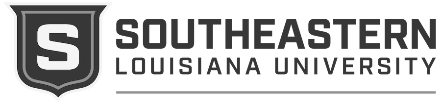 Request to Delete a CourseDate:      Request to Delete a CourseForm Instructions:Complete and print on the front and back of BLUE paper; the form fields will expand to meet your needs. Forward completed form to the appropriate persons for their Approval/Denial in the order indicated below. Once Approval is received from the Graduate Council, submit electronically to curriculum@selu.edu; original to Chair, University Curriculum Council.Form Instructions:Complete and print on the front and back of BLUE paper; the form fields will expand to meet your needs. Forward completed form to the appropriate persons for their Approval/Denial in the order indicated below. Once Approval is received from the Graduate Council, submit electronically to curriculum@selu.edu; original to Chair, University Curriculum Council.Form Instructions:Complete and print on the front and back of BLUE paper; the form fields will expand to meet your needs. Forward completed form to the appropriate persons for their Approval/Denial in the order indicated below. Once Approval is received from the Graduate Council, submit electronically to curriculum@selu.edu; original to Chair, University Curriculum Council.Submitted by College of:Submitted by College of:Submitted by College of:Submitted by College of:Department offering course:Department offering course:Department offering course:Department offering course:Course Prefix:Course Number:Course Credit Hours:Course Credit Hours:Course Credit Hours:Course Component:Last semester to be offered:Last semester to be offered:Title of Course:Title of Course:Title of Course:Title of Course:Title of Course:Title of Course:Title of Course:Title of Course:Include all page numbers throughout the printed catalog (include year) that this course is referenced:Include all page numbers throughout the printed catalog (include year) that this course is referenced:Include all page numbers throughout the printed catalog (include year) that this course is referenced:Include all page numbers throughout the printed catalog (include year) that this course is referenced:Include all page numbers throughout the printed catalog (include year) that this course is referenced:Include all page numbers throughout the printed catalog (include year) that this course is referenced:Include all page numbers throughout the printed catalog (include year) that this course is referenced:Include all page numbers throughout the printed catalog (include year) that this course is referenced:Does this course appear in the 4-year layout or a footnote for the 4-year layout for any undergraduate degree program?        Yes     No  Does this course appear in the course requirements for any graduate degree program?        Yes     No   If yes to either, please list the degree program(s) here:      Does this course appear in the 4-year layout or a footnote for the 4-year layout for any undergraduate degree program?        Yes     No  Does this course appear in the course requirements for any graduate degree program?        Yes     No   If yes to either, please list the degree program(s) here:      Does this course appear in the 4-year layout or a footnote for the 4-year layout for any undergraduate degree program?        Yes     No  Does this course appear in the course requirements for any graduate degree program?        Yes     No   If yes to either, please list the degree program(s) here:      Does this course appear in the 4-year layout or a footnote for the 4-year layout for any undergraduate degree program?        Yes     No  Does this course appear in the course requirements for any graduate degree program?        Yes     No   If yes to either, please list the degree program(s) here:      Does this course appear in the 4-year layout or a footnote for the 4-year layout for any undergraduate degree program?        Yes     No  Does this course appear in the course requirements for any graduate degree program?        Yes     No   If yes to either, please list the degree program(s) here:      Does this course appear in the 4-year layout or a footnote for the 4-year layout for any undergraduate degree program?        Yes     No  Does this course appear in the course requirements for any graduate degree program?        Yes     No   If yes to either, please list the degree program(s) here:      Does this course appear in the 4-year layout or a footnote for the 4-year layout for any undergraduate degree program?        Yes     No  Does this course appear in the course requirements for any graduate degree program?        Yes     No   If yes to either, please list the degree program(s) here:      Does this course appear in the 4-year layout or a footnote for the 4-year layout for any undergraduate degree program?        Yes     No  Does this course appear in the course requirements for any graduate degree program?        Yes     No   If yes to either, please list the degree program(s) here:      What program assessment results have prompted the need to delete this course?  Reference specific departmental goals, outcomes (by year) and action plans that address this need.  What program assessment results have prompted the need to delete this course?  Reference specific departmental goals, outcomes (by year) and action plans that address this need.  What program assessment results have prompted the need to delete this course?  Reference specific departmental goals, outcomes (by year) and action plans that address this need.  What program assessment results have prompted the need to delete this course?  Reference specific departmental goals, outcomes (by year) and action plans that address this need.  What program assessment results have prompted the need to delete this course?  Reference specific departmental goals, outcomes (by year) and action plans that address this need.  What program assessment results have prompted the need to delete this course?  Reference specific departmental goals, outcomes (by year) and action plans that address this need.  What program assessment results have prompted the need to delete this course?  Reference specific departmental goals, outcomes (by year) and action plans that address this need.  What program assessment results have prompted the need to delete this course?  Reference specific departmental goals, outcomes (by year) and action plans that address this need.  What other reason(s) has prompted the need to delete this course?What other reason(s) has prompted the need to delete this course?What other reason(s) has prompted the need to delete this course?What other reason(s) has prompted the need to delete this course?What other reason(s) has prompted the need to delete this course?What other reason(s) has prompted the need to delete this course?What other reason(s) has prompted the need to delete this course?What other reason(s) has prompted the need to delete this course?Council for Teacher Education approval needed?  (Yes if any of the below are met):This change affects any education undergraduate degree, graduate degree or certification program and/orThis change affects components of elctronic portfolios or any aspect of the assessment system and/orThis change affects competency-based clinical practice of any type reported by education majorsCouncil for Teacher Education approval needed?  (Yes if any of the below are met):This change affects any education undergraduate degree, graduate degree or certification program and/orThis change affects components of elctronic portfolios or any aspect of the assessment system and/orThis change affects competency-based clinical practice of any type reported by education majorsCouncil for Teacher Education approval needed?  (Yes if any of the below are met):This change affects any education undergraduate degree, graduate degree or certification program and/orThis change affects components of elctronic portfolios or any aspect of the assessment system and/orThis change affects competency-based clinical practice of any type reported by education majorsCouncil for Teacher Education approval needed?  (Yes if any of the below are met):This change affects any education undergraduate degree, graduate degree or certification program and/orThis change affects components of elctronic portfolios or any aspect of the assessment system and/orThis change affects competency-based clinical practice of any type reported by education majorsCouncil for Teacher Education approval needed?  (Yes if any of the below are met):This change affects any education undergraduate degree, graduate degree or certification program and/orThis change affects components of elctronic portfolios or any aspect of the assessment system and/orThis change affects competency-based clinical practice of any type reported by education majorsCouncil for Teacher Education approval needed?  (Yes if any of the below are met):This change affects any education undergraduate degree, graduate degree or certification program and/orThis change affects components of elctronic portfolios or any aspect of the assessment system and/orThis change affects competency-based clinical practice of any type reported by education majorsCouncil for Teacher Education approval needed?  (Yes if any of the below are met):This change affects any education undergraduate degree, graduate degree or certification program and/orThis change affects components of elctronic portfolios or any aspect of the assessment system and/orThis change affects competency-based clinical practice of any type reported by education majors Yes     NoOther departments/colleges that could be affected by this deletion:Other departments/colleges that could be affected by this deletion:Other departments/colleges that could be affected by this deletion:Have these departments/colleges been notified of the proposed deletion?        Yes     No      Not ApplicableHave these departments/colleges been notified of the proposed deletion?        Yes     No      Not ApplicableHave these departments/colleges been notified of the proposed deletion?        Yes     No      Not ApplicableHave these departments/colleges been notified of the proposed deletion?        Yes     No      Not ApplicableHave these departments/colleges been notified of the proposed deletion?        Yes     No      Not ApplicableApproval/Denial of Request to Delete a Course1. Approved DeniedChair, Dept/Program Curriculum Committee: Date:2. Approved DeniedDepartment Head:Date:3. Approved DeniedChair, College Curriculum Committee:Date:4. Approved DeniedCollege Dean:Date:5. Approved Denied(if applicable)Chair, Teacher Education Council:Date:6. Approved Denied(if applicable)Dean of Education:Date:7. Approved Denied(if applicable)Chair, Graduate Council:Date:8. Approved DeniedChair, University Curriculum Council:Date:9. Approved DeniedProvost:Date:10. Record CompleteAVP for Academic Programs:Date:Reason for Denial: